LG OLED TV AIThinQ OLED 4K物聯網電視LG NanoCell TV AIThinQ 一奈米4K物聯網電視LG UHD TV AIThinQ UHD 4K物聯網電視產品圖產品圖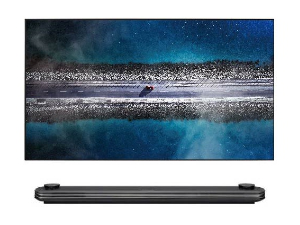 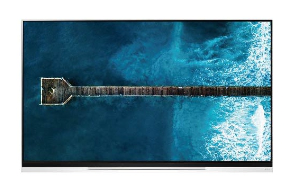 產品型號產品型號OLED65W9PWAOLED65E9PWA系列名稱系列名稱W9系列E9系列電視尺寸電視尺寸65型65型售價售價$429,000$219,000面板顯示技術面板類型OLED 4K面板OLED 4K面板面板顯示技術解析度(4K) 3840*2160(4K) 3840*2160面板顯示技術控光技術 /背光模組類型自體發光/真實純黑顯示自體發光/真實純黑顯示面板顯示技術影像處理晶片第二代OLED專用AI影音處理晶片(α9) AI智慧影像提升處理/AI音效模擬5.1環繞音效第二代OLED專用AI影音處理晶片(α9) AI智慧影像提升處理/AI音效模擬5.1環繞音效面板顯示技術純黑色彩無限對比度●●面板顯示技術超廣可視角度(178度)●●面板顯示技術十億七千萬色豐富色彩●●影像規格技術/模式HDR高動態對比四規4K HDR: 1.Dolby Vision杜比視覺調校 2.Technicolor好萊塢專業調校 3.HDR10 Pro ４.HLG Pro廣播系統四規4K HDR: 1.Dolby Vision杜比視覺調校 2.Technicolor好萊塢專業調校 3.HDR10 Pro ４.HLG Pro廣播系統影像規格技術/模式高速動態更新技術4K HFR 120P4K HFR 120P影像規格技術/模式HEVC高效率視訊編碼4K@120P, 10bit4K@120P, 10bit影像規格技術/模式即時遊戲響應●●Sound音效瓦數 / 聲道 / 重低音60瓦/4.2聲道/重低音20W60瓦/4.2聲道/重低音20WSound音效DOLBY ATMOS 杜比全景聲●●ThinQ AI 智慧連網便利連網(OS)智慧系統webOS 4.5webOS 4.5ThinQ AI 智慧連網便利家用物聯網裝置智慧物聯網 使用電視作為儀表板來控制家電的設備，只需智慧滑鼠遙控器即可控制智慧物聯網 使用電視作為儀表板來控制家電的設備，只需智慧滑鼠遙控器即可控制ThinQ AI 智慧連網便利手機鏡射畫面同步Android系統Airplay 2 iOS系統 (2019下半年)Android系統Airplay 2 iOS系統 (2019下半年)ThinQ AI 智慧連網便利電視頻道 + 手機鏡射同步顯示(Android系統)(Android系統)ThinQ AI 智慧連網便利中文語音聲控搜尋●●ThinQ AI 智慧連網便利第四台整合操控●●連接介面&功能HDMI傳輸端子4(主機上)1(後) / 3(側)連接介面&功能USB端子(2.0)3(主機上)2(背) / 1(側)連接介面&功能ARC 聲音返還功能(HDMI 2)●●尺寸機身尺寸 (W*H*D)含底座(mm)(顯示器)1446x823x3.85(電視主機)1260x78x1981447x877x220產品圖產品圖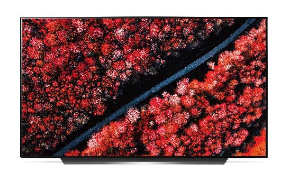 產品型號產品型號OLED77C9PWAOLED65C9PWAOLED55C9PWA系列名稱系列名稱C9系列C9系列C9系列電視尺寸電視尺寸77型65型55型售價售價$649,000$169,000$109,000面板顯示技術面板類型OLED 4K面板OLED 4K面板OLED 4K面板面板顯示技術解析度(4K) 3840x2160(4K) 3840x2160(4K) 3840x2160面板顯示技術控光技術 /背光模組類型自體發光/真實純黑顯示自體發光/真實純黑顯示自體發光/真實純黑顯示面板顯示技術影像處理晶片第二代OLED專用AI影音處理晶片(α9) AI智慧影像提升處理/AI音效模擬5.1環繞音效第二代OLED專用AI影音處理晶片(α9) AI智慧影像提升處理/AI音效模擬5.1環繞音效第二代OLED專用AI影音處理晶片(α9) AI智慧影像提升處理/AI音效模擬5.1環繞音效面板顯示技術純黑色彩無限對比度●●●面板顯示技術超廣可視角度(178度)●●●面板顯示技術十億七千萬色豐富色彩●●●影像規格技術/模式HDR高動態對比四規4K HDR：1.Dolby Vision杜比視覺調校 2.Technicolor好萊塢專業調校 3.HDR10 Pro ４.HLG Pro廣播系統四規4K HDR：1.Dolby Vision杜比視覺調校 2.Technicolor好萊塢專業調校 3.HDR10 Pro ４.HLG Pro廣播系統四規4K HDR：1.Dolby Vision杜比視覺調校 2.Technicolor好萊塢專業調校 3.HDR10 Pro ４.HLG Pro廣播系統影像規格技術/模式高速動態更新技術4K HFR 120P4K HFR 120P4K HFR 120P影像規格技術/模式HEVC高效率視訊編碼4K@120P, 10bit4K@120P, 10bit4K@120P, 10bit影像規格技術/模式即時遊戲響應●●●Sound音效瓦數 / 聲道 / 重低音40瓦 / 2.2 聲道 / 重低音 : 20W40瓦 / 2.2 聲道 / 重低音 : 20W40瓦 / 2.2 聲道 / 重低音 : 20WSound音效DOLBY ATMOS 杜比全景聲●●●ThinQ AI 智慧連網便利連網(OS)智慧系統webOS 4.5webOS 4.5webOS 4.5ThinQ AI 智慧連網便利家用物聯網裝置智慧物聯網使用電視作為儀表板來控制家電的設備，只需智慧滑鼠遙控器即可控制智慧物聯網使用電視作為儀表板來控制家電的設備，只需智慧滑鼠遙控器即可控制智慧物聯網使用電視作為儀表板來控制家電的設備，只需智慧滑鼠遙控器即可控制ThinQ AI 智慧連網便利手機鏡射畫面同步Android系統Airplay 2 iOS系統 (2019下半年)Android系統Airplay 2 iOS系統 (2019下半年)Android系統Airplay 2 iOS系統 (2019下半年)ThinQ AI 智慧連網便利電視頻道 + 手機鏡射同步顯示Android系統Android系統Android系統ThinQ AI 智慧連網便利中文語音聲控搜尋●●●ThinQ AI 智慧連網便利第四台整合操控●●●連接介面&功能HDMI傳輸端子1 (後) / 3(側)1 (後) / 3(側)1 (後) / 3(側)連接介面&功能USB端子(2.0)2 (後) / 1(側)2 (後) / 1(側)2 (後) / 1(側)連接介面&功能ARC 聲音返還功能(HDMI 2)●●●尺寸機身尺寸 (W*H*D)含底座(mm)1722x1047x2531449x862x2511228x738x251產品圖產品圖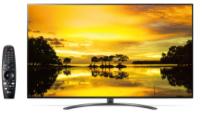 系列名稱系列名稱SM9000系列SM9000系列SM9000系列電視尺寸電視尺寸75型65型55型產品型號產品型號75SM9000PWA65SM9000PWA55SM9000PWA售價售價$169,000$89,900$69,900面板顯示技術面板類型一奈米4K IPS硬板一奈米4K IPS硬板一奈米4K IPS硬板面板顯示技術解析度(4K)3840*2160(4K)3840*2160(4K)3840*2160面板顯示技術控光技術/背光模組類型全陣列直下式LED背光+專業進階版區域控光全陣列直下式LED背光+專業進階版區域控光全陣列直下式LED背光+專業進階版區域控光面板顯示技術影像處理晶片奈米電視專用第二代AI影音處理晶片(α7)奈米電視專用第二代AI影音處理晶片(α7)奈米電視專用第二代AI影音處理晶片(α7)面板顯示技術超廣可視角度 (178度)●●●面板顯示技術十億七千萬色豐富色彩●●●影像規格技術/模式HDR(四規)高動態對比四規4K HDR：1.Dolby Vision杜比視覺調校 2.Technicolor好萊塢專業調校 3.HDR10 Pro ４.HLG Pro廣播系統四規4K HDR：1.Dolby Vision杜比視覺調校 2.Technicolor好萊塢專業調校 3.HDR10 Pro ４.HLG Pro廣播系統四規4K HDR：1.Dolby Vision杜比視覺調校 2.Technicolor好萊塢專業調校 3.HDR10 Pro ４.HLG Pro廣播系統影像規格技術/模式高速動態更新技術4K HFR 120P4K HFR 120P4K HFR 120P影像規格技術/模式HEVC高效率視訊編碼4K@120P, 10bit4K@120P, 10bit4K@120P, 10bit影像規格技術/模式即時遊戲響應●●●Sound音效瓦數/聲道/重低音40瓦/2.2聲道/重低音:20W40瓦/2.2聲道/重低音:20W40瓦/2.2聲道/重低音:20WSound音效Dolby Atmos杜比全景聲●●●ThinQ AI智慧聯網便利連結(OS)智慧系統webOS 4.5webOS 4.5webOS 4.5ThinQ AI智慧聯網便利家用物聯網裝置智慧物聯網使用電視作為儀表板來控制家電的設備，只需智慧滑鼠遙控器即可控制智慧物聯網使用電視作為儀表板來控制家電的設備，只需智慧滑鼠遙控器即可控制智慧物聯網使用電視作為儀表板來控制家電的設備，只需智慧滑鼠遙控器即可控制ThinQ AI智慧聯網便利手機鏡射畫面同步Android系統Airplay 2 iOS系統 (2019下半年)Android系統Airplay 2 iOS系統 (2019下半年)Android系統Airplay 2 iOS系統 (2019下半年)ThinQ AI智慧聯網便利電視頻道+手機鏡射畫面同步Android系統Android系統Android系統ThinQ AI智慧聯網便利中文語音聲控搜尋●●●ThinQ AI智慧聯網便利第四台整合遙控●●●ThinQ AI智慧聯網便利HDMI傳輸端子4(側)4(側)4(側)ThinQ AI智慧聯網便利USB端子(2.0)1 (後) / 2(側)1 (後) / 2(側)1 (後) / 2(側)ThinQ AI智慧聯網便利ARC 聲音返還功能(HDMI 2)●●●尺寸機身尺寸 (W*H*D)含底座(mm)1677x1037x384 1455x906x3241232x781x263產品圖產品圖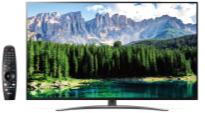 系列名稱系列名稱SM8600系列SM8600系列電視尺寸電視尺寸65型55型產品型號產品型號65SM8600PWA55SM8600PWA售價售價$79,900$59,900面板顯示技術面板類型一奈米4K IPS硬板一奈米4K IPS硬板面板顯示技術解析度(4K)3840*2160(4K)3840*2160面板顯示技術控光技術/背光模組類型超纖薄型LED進階區域控光超纖薄型LED進階區域控光面板顯示技術影像處理晶片第二代奈米電視專用AI影音處理晶片(α7)第二代奈米電視專用AI影音處理晶片(α7)面板顯示技術超廣可視角度(178度)●●面板顯示技術十億七千萬色豐富色彩●●影像規格技術/模式HDR(四規)高動態對比四規4K HDR：1.Dolby Vision杜比視覺調校 2.Technicolor好萊塢專業調校 3.HDR10 Pro ４.HLG Pro廣播系統四規4K HDR：1.Dolby Vision杜比視覺調校 2.Technicolor好萊塢專業調校 3.HDR10 Pro ４.HLG Pro廣播系統影像規格技術/模式高速動態更新技術4K HFR 120P4K HFR 120P影像規格技術/模式HEVC高效率視訊編碼4K@120P, 10bit4K@120P, 10bit影像規格技術/模式即時遊戲響應●●Sound音效瓦數/聲道/重低音20瓦/2.0聲道20瓦/2.0聲道Sound音效Dolby Atmos杜比全景聲●●ThinQ AI智慧聯網便利連結(OS)智慧系統webOS 4.5webOS 4.5ThinQ AI智慧聯網便利家用物聯網裝置智慧物聯網使用電視作為儀表板來控制家電的設備，只需智慧滑鼠遙控器即可操作智慧物聯網使用電視作為儀表板來控制家電的設備，只需智慧滑鼠遙控器即可操作ThinQ AI智慧聯網便利手機鏡射畫面同步Android系統Airplay 2 iOS系統 (2019下半年)Android系統Airplay 2 iOS系統 (2019下半年)ThinQ AI智慧聯網便利電視頻道+手機鏡射 畫面同步Android系統Android系統ThinQ AI智慧聯網便利中文語音聲控搜尋●●ThinQ AI智慧聯網便利第四台整合遙控●●ThinQ AI智慧聯網便利HDMI傳輸端子2(後)/2(側)2(後)/2(側)ThinQ AI智慧聯網便利USB端子(2.0)2 (後) / 1(側)2 (後) / 1(側)ThinQ AI智慧聯網便利ARC 聲音返還功能(HDMI 2)●●尺寸機身尺寸 (W*H*D)含底座(mm) 1451x910x3241232x786x263產品圖產品圖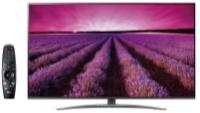 系列名稱系列名稱SM8100系列SM8100系列電視尺寸電視尺寸55型49型產品型號產品型號55SM8100PWA49SM8100PWA售價售價$49,900$39,900面板顯示技術面板類型一奈米4K IPS硬板一奈米4K IPS硬板面板顯示技術解析度(4K)3840*2160(4K)3840*2160面板顯示技術控光技術/背光模組類型超纖薄型LED進階區域控光超纖薄型LED進階區域控光面板顯示技術影像處理晶片四核心處理器四核心處理器面板顯示技術超廣可視角度(178度)●●面板顯示技術十億七千萬色豐富色彩--影像規格技術/模式HDR(雙規)高動態對比雙規4K HDR HDR10 Pro+HLG雙規4K HDR HDR10 Pro+HLG影像規格技術/模式高速動態更新技術--影像規格技術/模式HEVC高效率視訊編碼4K@60P, 10bit4K@60P, 10bit影像規格技術/模式即時遊戲響應●●Sound音效瓦數/聲道/重低音20瓦/2.0聲道20瓦/2.0聲道Sound音效Dolby Atmos杜比全景聲--ThinQ AI智慧聯網便利連結(OS)智慧系統webOS 4.5webOS 4.5ThinQ AI智慧聯網便利家用物聯網裝置智慧物聯網使用電視作為儀表板來控制家電的設備，只需智慧滑鼠遙控器即可操作智慧物聯網使用電視作為儀表板來控制家電的設備，只需智慧滑鼠遙控器即可操作ThinQ AI智慧聯網便利手機鏡射畫面同步Android系統Airplay 2 iOS系統 (2019下半年)Android系統Airplay 2 iOS系統 (2019下半年)ThinQ AI智慧聯網便利電視頻道+手機鏡射 畫面同步--ThinQ AI智慧聯網便利中文語音聲控搜尋●●ThinQ AI智慧聯網便利第四台整合遙控●●ThinQ AI智慧聯網便利HDMI傳輸端子2(後)/2(側)2(後)/2(側)ThinQ AI智慧聯網便利USB端子(2.0)1 (後) / 1(側)1 (後) / 1(側)ThinQ AI智慧聯網便利ARC 聲音返還功能(HDMI 2)●●尺寸機身尺寸 (W*H*D)含底座(mm) 1232x786x2631096x710x263產品圖產品圖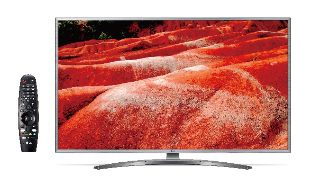 產品型號產品型號86UM7600PWA86UM7600PWA86UM7600PWA75UM7600PWA75UM7600PWA75UM7600PWA65UM7600PWA系列名稱系列名稱UM7600系列UM7600系列UM7600系列UM7600系列UM7600系列UM7600系列UM7600系列電視尺寸電視尺寸86型86型86型75型75型75型65型售價售價$239,000$239,000$239,000$119,000$119,000$119,000$59,900面板顯示技術面板類型IPS 4K硬板IPS 4K硬板IPS 4K硬板IPS 4K硬板IPS 4K硬板IPS 4K硬板IPS 4K硬板面板顯示技術解析度(4K) 3840*2160(4K) 3840*2160(4K) 3840*2160(4K) 3840*2160(4K) 3840*2160(4K) 3840*2160(4K) 3840*2160面板顯示技術控光技術 / 背光模組類型直下式LED背光直下式LED背光直下式LED背光直下式LED背光直下式LED背光直下式LED背光直下式LED背光面板顯示技術影像處理晶片四核心處理器四核心處理器四核心處理器四核心處理器四核心處理器四核心處理器四核心處理器面板顯示技術超廣可視角度(178度)●●●●●●●面板顯示技術十億七千萬色豐富色彩-------影像規格技術/模式HDR高動態對比四規4K HDR四規4K HDR四規4K HDR雙規4K HDR雙規4K HDR雙規4K HDR雙規4K HDR影像規格技術/模式高速動態更新技術4K HFR 120P4K HFR 120P4K HFR 120P----影像規格技術/模式HEVC高效率視訊編碼4K@60P, 10bit4K@60P, 10bit4K@60P, 10bit4K@60P, 10bit4K@60P, 10bit4K@60P, 10bit4K@60P, 10bit影像規格技術/模式即時遊戲響應●●●●●●●Sound音效瓦數 / 聲道 / 重低音20瓦 / 2.0 聲道20瓦 / 2.0 聲道20瓦 / 2.0 聲道20瓦 / 2.0 聲道20瓦 / 2.0 聲道20瓦 / 2.0 聲道20瓦 / 2.0 聲道Sound音效DOLBY ATMOS 杜比全景聲-------ThinQ AI智慧連網便利連網(OS)智慧系統webOS 4.5webOS 4.5webOS 4.5webOS 4.5webOS 4.5webOS 4.5webOS 4.5ThinQ AI智慧連網便利家用物聯網裝置智慧物聯網使用電視作為儀表板來控制家電的設備，只需智慧滑鼠遙控器即可控制智慧物聯網使用電視作為儀表板來控制家電的設備，只需智慧滑鼠遙控器即可控制智慧物聯網使用電視作為儀表板來控制家電的設備，只需智慧滑鼠遙控器即可控制智慧物聯網使用電視作為儀表板來控制家電的設備，只需智慧滑鼠遙控器即可控制智慧物聯網使用電視作為儀表板來控制家電的設備，只需智慧滑鼠遙控器即可控制智慧物聯網使用電視作為儀表板來控制家電的設備，只需智慧滑鼠遙控器即可控制智慧物聯網使用電視作為儀表板來控制家電的設備，只需智慧滑鼠遙控器即可控制ThinQ AI智慧連網便利手機鏡射同步顯示Android系統Airplay 2 iOS系統 (2019下半年)Android系統Airplay 2 iOS系統 (2019下半年)Android系統Airplay 2 iOS系統 (2019下半年)Android系統Airplay 2 iOS系統 (2019下半年)Android系統Airplay 2 iOS系統 (2019下半年)Android系統Airplay 2 iOS系統 (2019下半年)Android系統Airplay 2 iOS系統 (2019下半年)ThinQ AI智慧連網便利電視頻道 + 手機鏡射同步顯示-------ThinQ AI智慧連網便利中文語音聲音搜尋●●●●●●●ThinQ AI智慧連網便利第四台整合操控●●●●●●●連接介面&功能HDMI傳輸端子2 (後) / 2(側)2 (後) / 2(側)2 (後) / 2(側)2 (後) / 2(側)2 (後) / 2(側)2 (後) / 2(側)2 (後) / 2(側)連接介面&功能USB端子(2.0)2 (後) / 1(側)1 (後) / 1(側)1 (後) / 1(側)1 (後) / 1(側)1 (後) / 1(側)1 (後) / 1(側)1 (後) / 1(側)連接介面&功能ARC 聲音返還功能(HDMI 2)●●●●●●●電源/產品內容機身尺寸 (W*H*D)含底座(mm)1943x1198x4261943x1198x4261693x1053x3771693x1053x3771693x1053x377 1453x907x340  1453x907x340 產品圖產品圖產品型號產品型號55UM7600PWA50UM7600PWA系列名稱系列名稱7600系列7600系列電視尺寸電視尺寸55型50型售價售價$32,900$27,900面板顯示技術面板類型IPS 4K硬板4K高畫質面板面板顯示技術解析度(4K) 3840*2160(4K) 3840*2160面板顯示技術控光技術 /背光模組類型直下式LED背光直下式LED背光面板顯示技術影像處理晶片四核心處理器四核心處理器面板顯示技術超廣可視角度(178度)●-面板顯示技術十億七千萬色豐富色彩--影像規格技術/模式HDR高動態對比雙規4K HDR 雙規4K HDR 影像規格技術/模式高速動態更新技術--影像規格技術/模式HEVC高效率視訊編碼4K@60P, 10bit4K@60P, 10bit影像規格技術/模式即時遊戲響應●●Sound音效瓦數 / 聲道 / 重低音20瓦/2.0聲道20瓦/2.0聲道Sound音效DOLBY ATMOS 杜比全景聲--ThinQ AI 智慧連網便利連網(OS)智慧系統webOS 4.5webOS 4.5ThinQ AI 智慧連網便利家用物聯網裝置智慧物聯網使用電視作為儀表板來控制家電的設備，只需智慧滑鼠遙控器即可控制智慧物聯網使用電視作為儀表板來控制家電的設備，只需智慧滑鼠遙控器即可控制ThinQ AI 智慧連網便利手機鏡射畫面同步Android系統Airplay 2 iOS系統 (2019下半年)Android系統Airplay 2 iOS系統 (2019下半年)ThinQ AI 智慧連網便利電視頻道 + 手機鏡射同步顯示--ThinQ AI 智慧連網便利中文語音聲控搜尋●●ThinQ AI 智慧連網便利第四台整合操控●●連接介面&功能HDMI傳輸端子2(後) / 2(側)2(後) / 2(側)連接介面&功能USB端子(2.0)1(背) / 1(側)1(背) / 1(側)連接介面&功能ARC 聲音返還功能(HDMI 2)●●電源/產品內容機身尺寸 (W*H*D)含底座(mm) 1234x784x2601128x714x249產品圖產品圖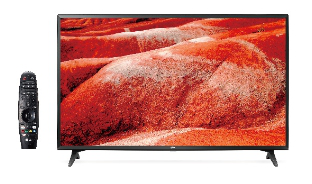 產品型號產品型號65UM7500PWA55UM7500PWA系列名稱系列名稱7500系列7500系列電視尺寸電視尺寸65型55型售價售價$54,900$29,900面板顯示技術面板類型IPS 4K硬板IPS 4K硬板面板顯示技術解析度(4K) 3840*2160(4K) 3840*2160面板顯示技術控光技術 /背光模組類型直下式LED背光直下式LED背光面板顯示技術影像處理晶片四核心處理器四核心處理器面板顯示技術超廣可視角度(178度)●●面板顯示技術十億七千萬色豐富色彩--影像規格技術/模式 HDR高動態對比雙規4K HDR 雙規4K HDR 影像規格技術/模式 高速動態更新技術--影像規格技術/模式 HEVC高效率視訊編碼4K@60P, 10bit4K@60P, 10bit影像規格技術/模式 即時遊戲響應●●Sound音效瓦數 / 聲道 / 重低音20瓦/2.0聲道20瓦/2.0聲道Sound音效DOLBY ATMOS 杜比全景聲--ThinQ AI 智慧連網便利連網(OS)智慧系統webOS 4.5webOS 4.5ThinQ AI 智慧連網便利家用物聯網裝置智慧物聯網使用電視作為儀表板來控制家電的設備，只需智慧滑鼠遙控器即可控制智慧物聯網使用電視作為儀表板來控制家電的設備，只需智慧滑鼠遙控器即可控制ThinQ AI 智慧連網便利手機鏡射畫面同步Android系統Airplay 2 iOS系統 (2019下半年)Android系統Airplay 2 iOS系統 (2019下半年)ThinQ AI 智慧連網便利電視頻道 + 手機鏡射同步顯示--ThinQ AI 智慧連網便利中文語音聲控搜尋●●ThinQ AI 智慧連網便利第四台整合操控●●連接介面&功能HDMI傳輸端子2(後) / 2(側)2(後) / 2(側)連接介面&功能USB端子(2.0)1(背) / 1(側)1(背) / 1(側)連接介面&功能ARC 聲音返還功能(HDMI 2)●●電源/產品內容機身尺寸 (W*H*D)含底座(mm) 1453x905x2691234x776x231產品圖產品圖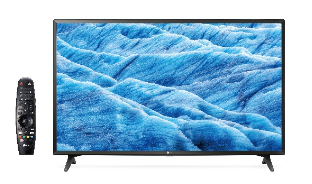 產品型號產品型號70UM7300PWA65UM7300PWA65UM7300PWA65UM7300PWA55UM7300PWA系列名稱系列名稱UM7300系列UM7300系列UM7300系列UM7300系列UM7300系列電視尺寸電視尺寸70型65型65型65型55型售價售價$89,900$49,900$49,900$49,900$29,900面板顯示技術面板類型4K高畫質面板IPS 4K硬板IPS 4K硬板IPS 4K硬板IPS 4K硬板面板顯示技術解析度(4K) 3840*2160(4K) 3840*2160(4K) 3840*2160(4K) 3840*2160(4K) 3840*2160面板顯示技術控光技術 / 背光模組類型直下式LED背光直下式LED背光直下式LED背光直下式LED背光直下式LED背光面板顯示技術影像處理晶片四核心處理器四核心處理器四核心處理器四核心處理器四核心處理器面板顯示技術超廣可視角度(178度)-●●●●面板顯示技術十億七千萬色豐富色彩-----影像規格技術/模式HDR高動態對比雙規4K HDR雙規4K HDR雙規4K HDR雙規4K HDR雙規4K HDR影像規格技術/模式高速動態更新技術-----影像規格技術/模式HEVC高效率視訊編碼4K@60P, 10bit4K@60P, 10bit4K@60P, 10bit4K@60P, 10bit4K@60P, 10bit影像規格技術/模式即時遊戲響應●●●●●Sound音效瓦數 / 聲道 / 重低音20瓦 / 2.0 聲道20瓦 / 2.0 聲道20瓦 / 2.0 聲道20瓦 / 2.0 聲道20瓦 / 2.0 聲道Sound音效DOLBY ATMOS 杜比全景聲-----ThinQ AI智慧連網便利連網(OS)智慧系統webOS 4.5webOS 4.5webOS 4.5webOS 4.5webOS 4.5ThinQ AI智慧連網便利家用物聯網裝置智慧物聯網使用電視作為儀表板來控制家電的設備，只需智慧滑鼠遙控器即可控制智慧物聯網使用電視作為儀表板來控制家電的設備，只需智慧滑鼠遙控器即可控制智慧物聯網使用電視作為儀表板來控制家電的設備，只需智慧滑鼠遙控器即可控制智慧物聯網使用電視作為儀表板來控制家電的設備，只需智慧滑鼠遙控器即可控制智慧物聯網使用電視作為儀表板來控制家電的設備，只需智慧滑鼠遙控器即可控制ThinQ AI智慧連網便利手機鏡射同步顯示Android系統Airplay 2 iOS系統 (2019下半年)Android系統Airplay 2 iOS系統 (2019下半年)Android系統Airplay 2 iOS系統 (2019下半年)Android系統Airplay 2 iOS系統 (2019下半年)Android系統Airplay 2 iOS系統 (2019下半年)ThinQ AI智慧連網便利電視頻道 + 手機鏡射同步顯示-----ThinQ AI智慧連網便利中文語音聲音搜尋●●●●●ThinQ AI智慧連網便利第四台整合操控●●●●●連接介面&功能HDMI傳輸端子1 (後) / 2(側)1 (後) / 2(側)1 (後) / 2(側)1 (後) / 2(側)1 (後) / 2(側)連接介面&功能USB端子(2.0)1 (後) / 1(側)1 (後) / 1(側)1 (後) / 1(側)1 (後) / 1(側)1 (後) / 1(側)連接介面&功能ARC 聲音返還功能(HDMI 2)●●●●●電源/產品內容機身尺寸 (W*H*D)含底座(mm)1578x984x2991463x914x2691463x914x269 1244x786x231  1244x786x231 產品圖產品圖產品型號產品型號49UM7300PWA43UM7300PWA系列名稱系列名稱7300系列7300系列電視尺寸電視尺寸49型43型售價售價$26,900$22,900面板顯示技術面板類型IPS 4K硬板IPS 4K硬板面板顯示技術解析度(4K) 3840*2160(4K) 3840*2160面板顯示技術控光技術 /背光模組類型直下式LED背光直下式LED背光面板顯示技術影像處理晶片四核心處理器四核心處理器面板顯示技術超廣可視角度(178度)●●面板顯示技術十億七千萬色豐富色彩--影像規格技術/模式HDR高動態對比雙規4K HDR 雙規4K HDR 影像規格技術/模式高速動態更新技術--影像規格技術/模式HEVC高效率視訊編碼4K@60P, 10bit4K@60P, 10bit影像規格技術/模式即時遊戲響應●●Sound音效瓦數 / 聲道 / 重低音20瓦/2.0聲道20瓦/2.0聲道Sound音效DOLBY ATMOS 杜比全景聲--ThinQ AI智慧連網便利連網(OS)智慧系統webOS 4.5webOS 4.5ThinQ AI智慧連網便利家用物聯網裝置智慧物聯網使用電視作為儀表板來控制家電的設備，只需智慧滑鼠遙控器即可控制智慧物聯網使用電視作為儀表板來控制家電的設備，只需智慧滑鼠遙控器即可控制ThinQ AI智慧連網便利手機鏡射畫面同步Android系統Airplay 2 iOS系統 (2019下半年)Android系統Airplay 2 iOS系統 (2019下半年)ThinQ AI智慧連網便利電視頻道 + 手機鏡射同步顯示--ThinQ AI智慧連網便利中文語音聲控搜尋●●ThinQ AI智慧連網便利第四台整合操控●●連接介面&功能HDMI傳輸端子1(後) / 2(側)1(後) / 2(側)連接介面&功能USB端子(2.0)1(背) / 1(側)1(背) / 1(側)連接介面&功能ARC 聲音返還功能(HDMI 2)●●電源/產品內容機身尺寸 (W*H*D)含底座(mm)1110x709x231973x623x216